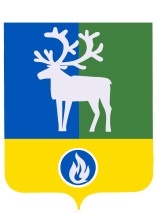 СЕЛЬСКОЕ ПОСЕЛЕНИЕ СОРУМБЕЛОЯРСКИЙ РАЙОНХАНТЫ-МАНСИЙСКИЙ АВТОНОМНЫЙ ОКРУГ – ЮГРА АДМИНИСТРАЦИЯ СЕЛЬСКОГО ПОСЕЛЕНИЯ  СОРУМПОСТАНОВЛЕНИЕот 13 октября 2020	года                                                                                                     № 69О внесении изменения в Административный регламент предоставлениямуниципальной услуги «Предоставление жилых помещений муниципального жилищного фонда по договорам социального найма в сельском поселении Сорум» от 4 июля 2011 года № 52В соответствии с постановлением Правительства РФ от 31 июля 2020 № 268 статьи 18  «О внесении изменений в отдельные законодательные акты Российской Федерации »п о с т а н о в л я ю:           1. Внести в Административный регламент администрации сельского поселения Сорум от 4 июля 2011 года № 52 «Предоставление жилых помещений муниципального жилищного фонда по договорам социального найма в сельском поселении Сорум » следующее изменение:           - в перечисление 11 пункта 2.6.1 подраздела 2.6 раздела 2 после слов «(при наличии), » дополнить словами «документы о трудовой деятельности, трудовом стаже(за периоды до 1 января 2020 года)».            2. Опубликовать настоящее постановление в бюллетене «Официальный вестник  сельского поселения Сорум».             3.  Настоящее постановление вступает в силу после официального опубликования.             4. Контроль за исполнением постановления возложить на заместителя главы муниципального образования, заведующего сектором муниципального хозяйства администрации сельского поселения Сорум Тупицына А.В. Исполняющий обязанности главы                                                                         А.В. Тупицынсельского поселения Сорум 